В октябре 2021 года в нашей школе прошло посвящение в пятиклассники. Это мероприятие традиционно посвящено переходу из начальной школы в среднюю. Праздник прошёл в четырёх классах нашей школы.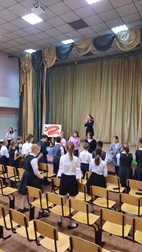 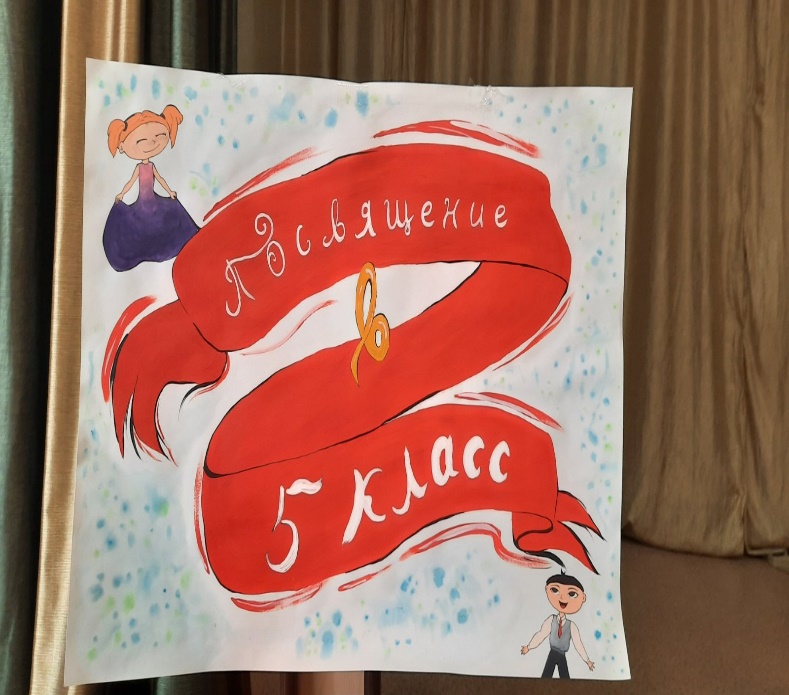 На празднике пятиклассникам были предложены задания, связанные с разными науками и предметами.Кроме этого, был конкурс на лучшее исполнение танца. Соревновались старшеклассники и пятиклассники.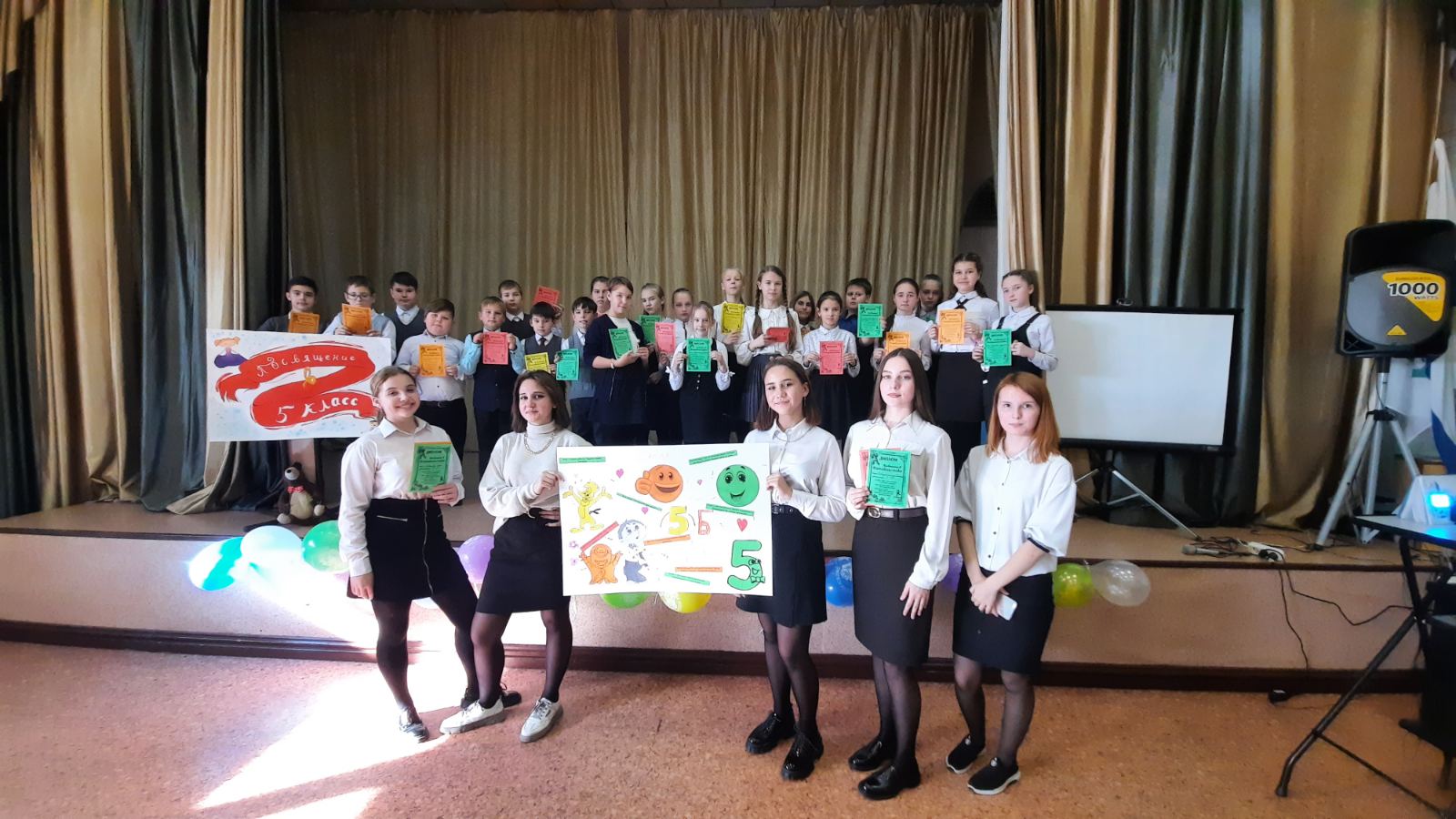 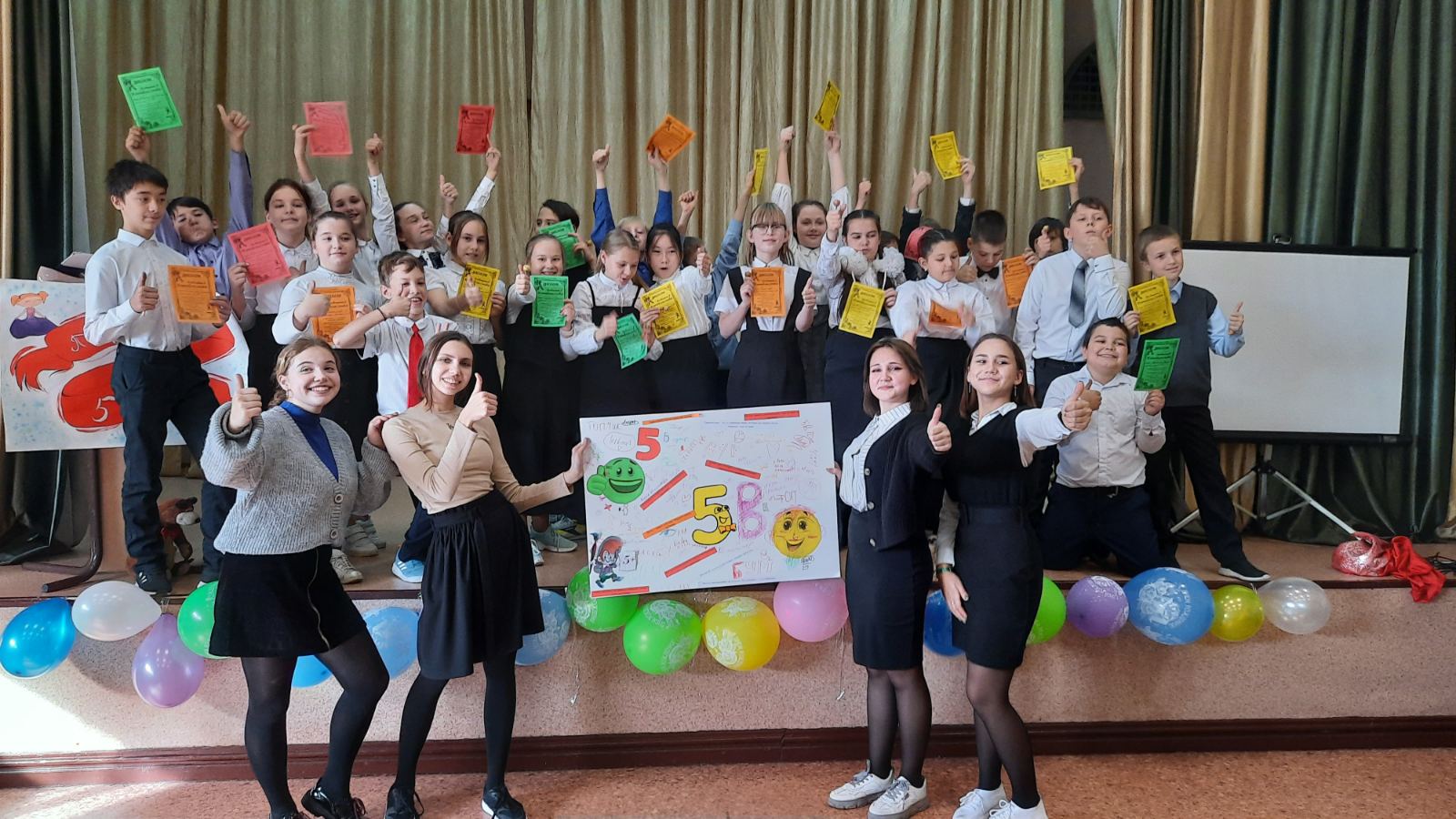 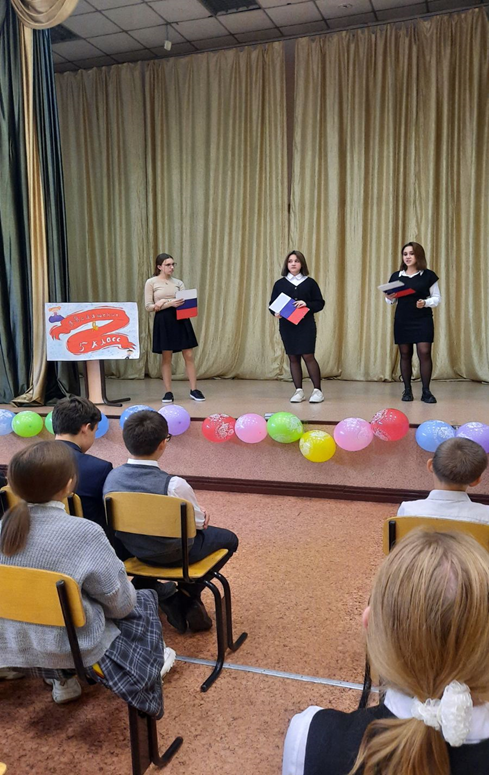 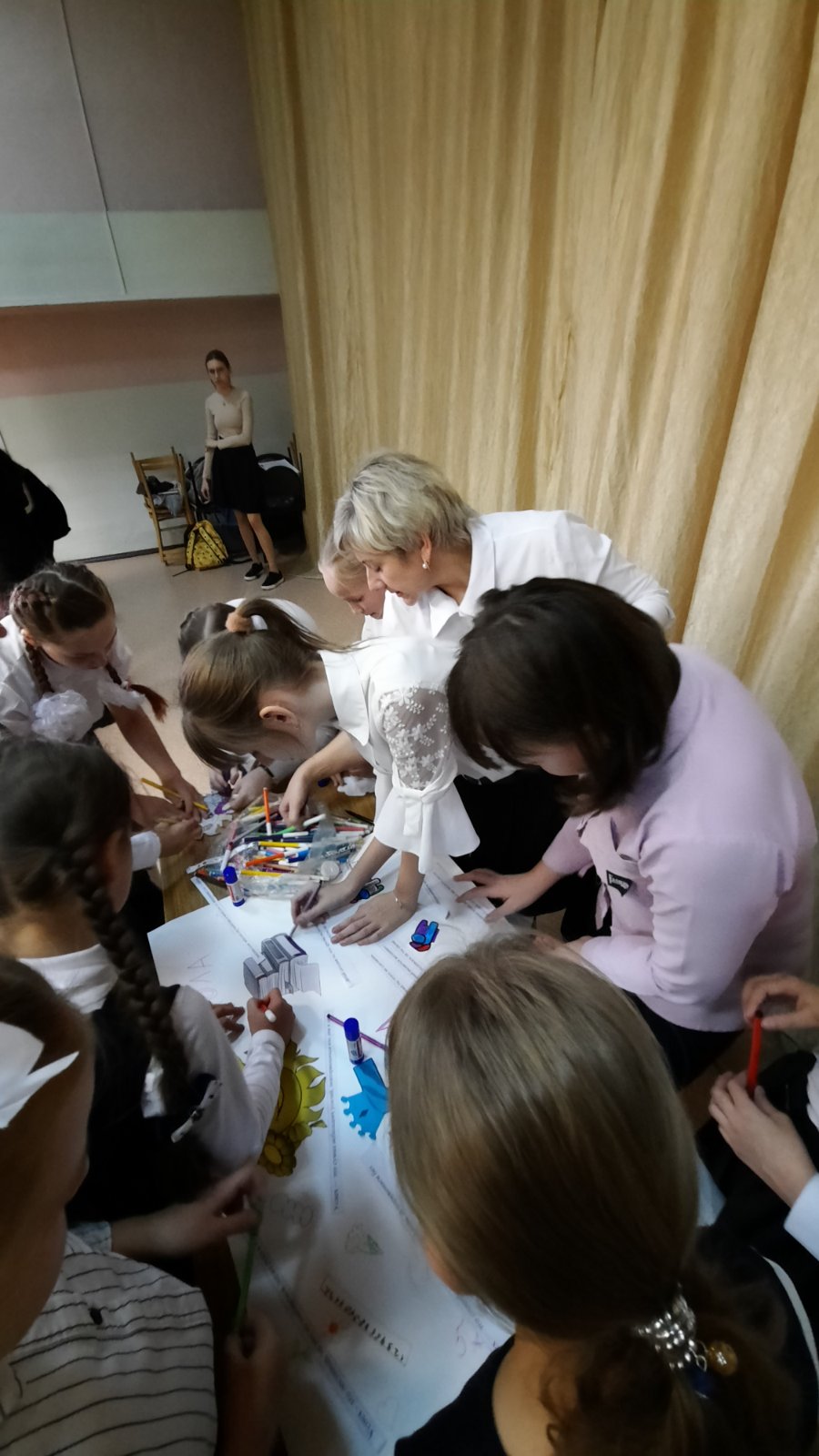 Итогом праздника было творческое задание-нарисовать плакат про свой класс. Плакаты всех классов были яркие и интересные.В конце ученики получили сладкие призы за свои старания.Праздник был весёлым и радостным.Авторы статьи: Пыгина Полина, Дамбаева Софья, Нестеренко Сергей5 Г